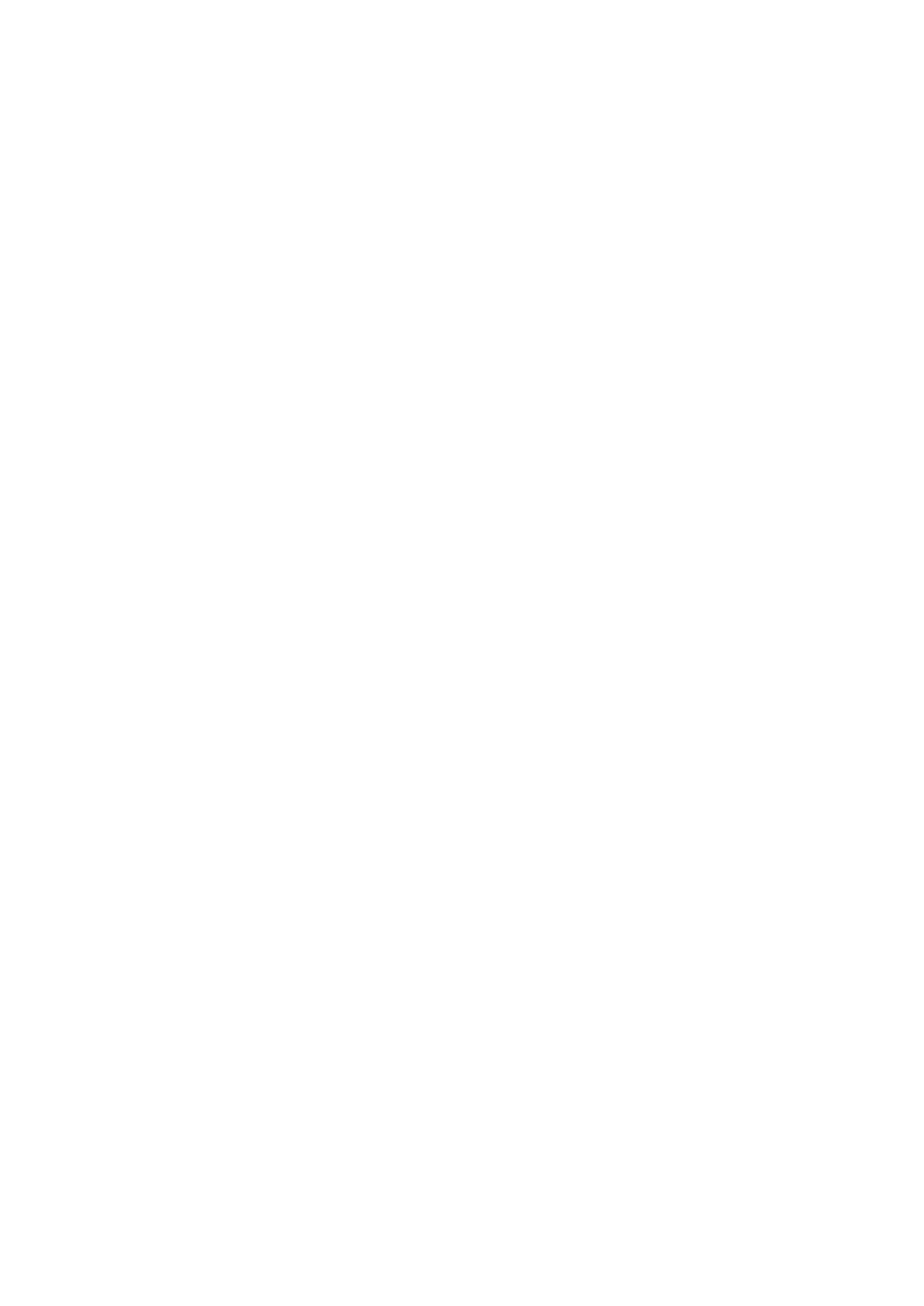 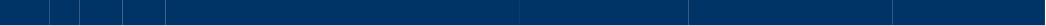 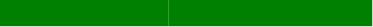 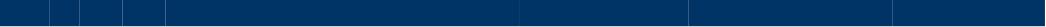 ２０１５年度　FC KLAXON　年間活動計画（上半期）２０１５年度　FC KLAXON　年間活動計画（上半期）２０１５年度　FC KLAXON　年間活動計画（上半期）２０１５年度　FC KLAXON　年間活動計画（上半期）２０１５年度　FC KLAXON　年間活動計画（上半期）２０１５年度　FC KLAXON　年間活動計画（上半期）２０１５年度　FC KLAXON　年間活動計画（上半期）２０１５年度　FC KLAXON　年間活動計画（上半期）年月日曜県協会４種（Ｕ１２）主催行事会議支部（地区）備考44土45日411土412日４種総会、Ｕ１２リーグ指導者講習会（フードパル）４種総会、Ｕ１２リーグ指導者講習会（フードパル）４種総会、Ｕ１２リーグ指導者講習会（フードパル）418土419日425土１２地区TC426日429水祝 U９フェス（ﾊﾟｰｸﾄﾞｰﾑ午前中）52土53日祝54月祝55火祝56水祝59土Ｕ１２リーグ　１ステージ前期Ｕ１２リーグ　１ステージ前期510日516土４種委員会①（登録、学童受付）４種委員会①（登録、学童受付）517日Ｕ１２リーグ　１ステージ後期523土１２地区TC524日530土531日66土学童五輪　開会式JFAﾌｰﾁｬｰP参加選手決定会議　申込期限6/10JFAﾌｰﾁｬｰP参加選手決定会議　申込期限6/1067日613土学童五輪（１回戦実施予備日）614日学童五輪１620土学童五輪２621日学童五輪３（ﾊﾟｰｸﾄﾞｰﾑ）627土学童五輪４(ﾊﾟｰｸﾄﾞｰﾑ）１２地区TC628日74土Ｕ１２リーグ　２ステージ前期４種委員会②（学童反省、火国ＴＣ要項組合せ）４種委員会②（学童反省、火国ＴＣ要項組合せ）75日711土712日718土719日恋龍祭720月祝725土１２地区TC726日Ｕ１２リーグ　２ステージ後期81土Ｕ１２リーグ　３ステージ前期ＪＦＡﾌｰﾁｬｰP82日ＪＦＡﾌｰﾁｬｰP82日静岡県　7/29-8/288土89日815土火の国ＴＣ大会(PD)４種委員会③（火国TC反省、全少、新人要項）４種委員会③（火国TC反省、全少、新人要項）816日822土１２地区TC九州ﾄﾚｾﾝ（21－23）823日Ｕ１２リーグ　３ステージ後期九州ﾄﾚｾﾝ（21－23）823日Ｕ１２リーグ　３ステージ後期熊本県スポ森大津829土830日95土Ｕ１２リーグ　４ステージ前期96日912土913日Ｕ１２リーグ　４ステージ後期919土エコカップ920日エコカップ921月祝922火祝 Ｕ９フェス（ｽﾎﾟ広）923水祝 ＫＦＡフットボールＤＡＹ（うまスタ）926土１２地区TC927日２０１５年度　FC KLAXON　年間活動計画（下半期）２０１５年度　FC KLAXON　年間活動計画（下半期）２０１５年度　FC KLAXON　年間活動計画（下半期）２０１５年度　FC KLAXON　年間活動計画（下半期）２０１５年度　FC KLAXON　年間活動計画（下半期）２０１５年度　FC KLAXON　年間活動計画（下半期）２０１５年度　FC KLAXON　年間活動計画（下半期）２０１５年度　FC KLAXON　年間活動計画（下半期）年月日曜県協会４種（Ｕ１２）主催行事会議支部（地区）備考103土104日1010土Ｕ１２リーグ　順位決定・交流戦　　　ＮＴＣＵ－１２九州1011日ＮＴＣＵ－１２九州1012月祝４種委員会④（全少・新人受付、選手権・Ｕ１０要項）４種委員会④（全少・新人受付、選手権・Ｕ１０要項）ＮＴＣＵ－１２九州1017土1018日リーグ戦順位確認→全少会場担当決定リーグ戦順位確認→全少会場担当決定1024土全少・新人戦県大会開会式１２地区TC1025日1031土111日113火祝 全少県大会（１回戦実施予備日）117土118日1114土1115日全少県大会１　、Ｕ９ﾌｪｽ（ｽﾎﾟ広）1121土全少県大会２1122日1123月祝 全少県大会３協会祝賀会1128土全少県大会４（ｽﾎﾟ森球技場）、Ｕ９ﾌｪｽ（ＰＤ）１２地区TC1129日125土新人戦県大会（１回戦実施予備日）126日1212土1213日新人戦県大会１1219土新人戦県大会２、Ｕ９ﾌｪｽ（ｽﾎﾟ広）1220日新人戦県大会３、Ｕ９ﾌｪｽ（ｽﾎﾟ広）1223水祝 新人戦県大会４（ｽﾎﾟ森球技場）４種委員会⑤（全少・新人反省、選手権・Ｕ１０受付）４種委員会⑤（全少・新人反省、選手権・Ｕ１０受付）４種委員会⑤（全少・新人反省、選手権・Ｕ１０受付）1226土１２地区TC全少決勝大会1227日全少決勝大会201611金祝201612土201613日201619土選手権県大会　開会式2016110日2016111月祝2016116土2016117日Ｕ１０県大会　開会式2016123土選手権県大会（１回戦実施予備日）１２地区TC2016124日選手権県大会１2016130土選手権県大会２2016131日選手権県大会２201626土選手権県大会３201627日2016211木祝 選手権県大会４（ｽﾎﾟ森多芝）　地区ＴＣ大会会議2016213土Ｕ１０県大会１（県運補助、ｽﾎﾟ森多芝他）2016214日Ｕ１０県大会２（県運補助、ｽﾎﾟ森多芝他）2016220土Ｕ１０県大会３（県運補助）2016221日あまなつカップ2016227土地区ＴＣ大会Ｕ１１（八代陸・多）2016228日地区ＴＣ大会Ｕ１２（八代陸・多）201635土Ｕ９フェス（スポ広）201636日2016312土フジパン九州Ｕ１２2016313日フジパン九州Ｕ１２2016319土九州Ｕ１０フェス　（ﾊﾟｰｸﾄﾞｰﾑ）九州Ｕ１０フェス2016320日九州Ｕ１０フェス　（ﾊﾟｰｸﾄﾞｰﾑ）九州Ｕ１０フェス2016321月祝2016326土４種委員会⑥（年間反省・次年度年間予定）４種委員会⑥（年間反省・次年度年間予定）九州Ｕ１１2016327日Ｕ９フェス（スポ広）九州Ｕ１１活動計画（予定）です。変更の場合は改めてご連絡いたします。活動計画（予定）です。変更の場合は改めてご連絡いたします。活動計画（予定）です。変更の場合は改めてご連絡いたします。活動計画（予定）です。変更の場合は改めてご連絡いたします。活動計画（予定）です。変更の場合は改めてご連絡いたします。活動計画（予定）です。変更の場合は改めてご連絡いたします。活動計画（予定）です。変更の場合は改めてご連絡いたします。活動計画（予定）です。変更の場合は改めてご連絡いたします。すべての大会に参加するわけではありません。※県協会の資料を基に作成しています。※すべての大会に参加するわけではありません。※県協会の資料を基に作成しています。※すべての大会に参加するわけではありません。※県協会の資料を基に作成しています。※すべての大会に参加するわけではありません。※県協会の資料を基に作成しています。※すべての大会に参加するわけではありません。※県協会の資料を基に作成しています。※すべての大会に参加するわけではありません。※県協会の資料を基に作成しています。※すべての大会に参加するわけではありません。※県協会の資料を基に作成しています。※すべての大会に参加するわけではありません。※県協会の資料を基に作成しています。※